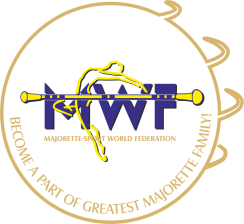 MWF-XVI. EUROPEAN MAJORETTE SPORT CHAMPIONSHIPZAGREB/CRO,04.-07.07.2019.                       BASIC REGISTRATION FORM                   Deadline 20.05.2019.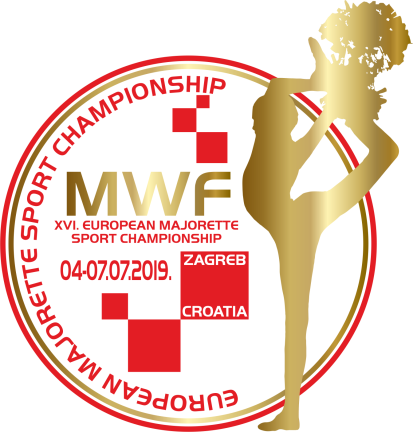                                          E-MAIL:                                            majorettes.mwf@gmail.com                                     judicalcommitee.mwf1@gmail.com COMPETITOR FEE -each competitor-  5,00 EUR for each categoryPayment at SAVEZ MAŽORETKINJA I POM-PON TIMOVA HRVATSKEREGISTRATION FEE for each category :SOLO-10,00 EURDUO-TRIO-15,00 EURMINI FORMATIONS-25,00 EURGROUPS-30,00 EURPayment atAccount: MAJORETTE SPORT WORLD FEDERATIONAdress: ERSTE&STEIERMÄRKISCHE BANK D.D./JADRANSKI TRG 3a, 51000  RIJEKAIBAN: HR4324020061100809283SWIFT: ESBCHR22Country                                    Town                                      Club RBA-Raiffeisen bank Austria d.dIBAN HR922 484  008 1101 900 360          SWIFT: RZBHHR2X  RBA-Raiffeisen bank Austria d.dIBAN HR922 484  008 1101 900 360          SWIFT: RZBHHR2X Contact person nameMob:Mob:E-mailAdress:Adress:Data for invoice:Data for invoice:GROUPS    /  Registration fee € 30 for every teamGROUPS    /  Registration fee € 30 for every teamGROUPS    /  Registration fee € 30 for every teamGROUPS    /  Registration fee € 30 for every teamGROUPS    /  Registration fee € 30 for every teamBAT /POM/  FLAGMIX/MACE/CLASSICDRUMMERS/DEFILESMALL DRILLCADJUNSENTeams nameNumber personReg.fee30 EURfor team5,00 XSUM person and registration fee per GROUPSSUM person and registration fee per GROUPSSUM person and registration fee per GROUPSSOLO FORMATION    Reg.fee  SOLO  € 10/ DUO-TRIO € 15/  MINI FORMATIIONS € 25SOLO FORMATION    Reg.fee  SOLO  € 10/ DUO-TRIO € 15/  MINI FORMATIIONS € 25SOLO FORMATION    Reg.fee  SOLO  € 10/ DUO-TRIO € 15/  MINI FORMATIIONS € 25SOLO FORMATION    Reg.fee  SOLO  € 10/ DUO-TRIO € 15/  MINI FORMATIIONS € 25SOLO FORMATION    Reg.fee  SOLO  € 10/ DUO-TRIO € 15/  MINI FORMATIIONS € 25SOLO FORMATION    Reg.fee  SOLO  € 10/ DUO-TRIO € 15/  MINI FORMATIIONS € 25BATPOMMIXFLAGTWIRLINGMACEDRUMMERSCADJUNSENsoloduotriominiName majorettes and birth year for solo or duo-trioNumberpersonReg.fee5,00 XSUM person and registration fee per SOLO FORMATIONSSUM person and registration fee per SOLO FORMATIONSSUM person and registration fee per SOLO FORMATIONSSUM person and registration fee per SOLO FORMATIONSTOTAL - solo formations + groupsTOTAL - solo formations + groupsTOTAL - solo formations + groupsTOTAL - solo formations + groups